BERGEN CENTER for CHILD DEVELOPMENTEMERGENCY VIRTUAL or REMOTE INSTRUCTIONAL PLANSchool Code: 001              District Code: 8212                County Code: 004          	     Date: Submitted: 7/30/2023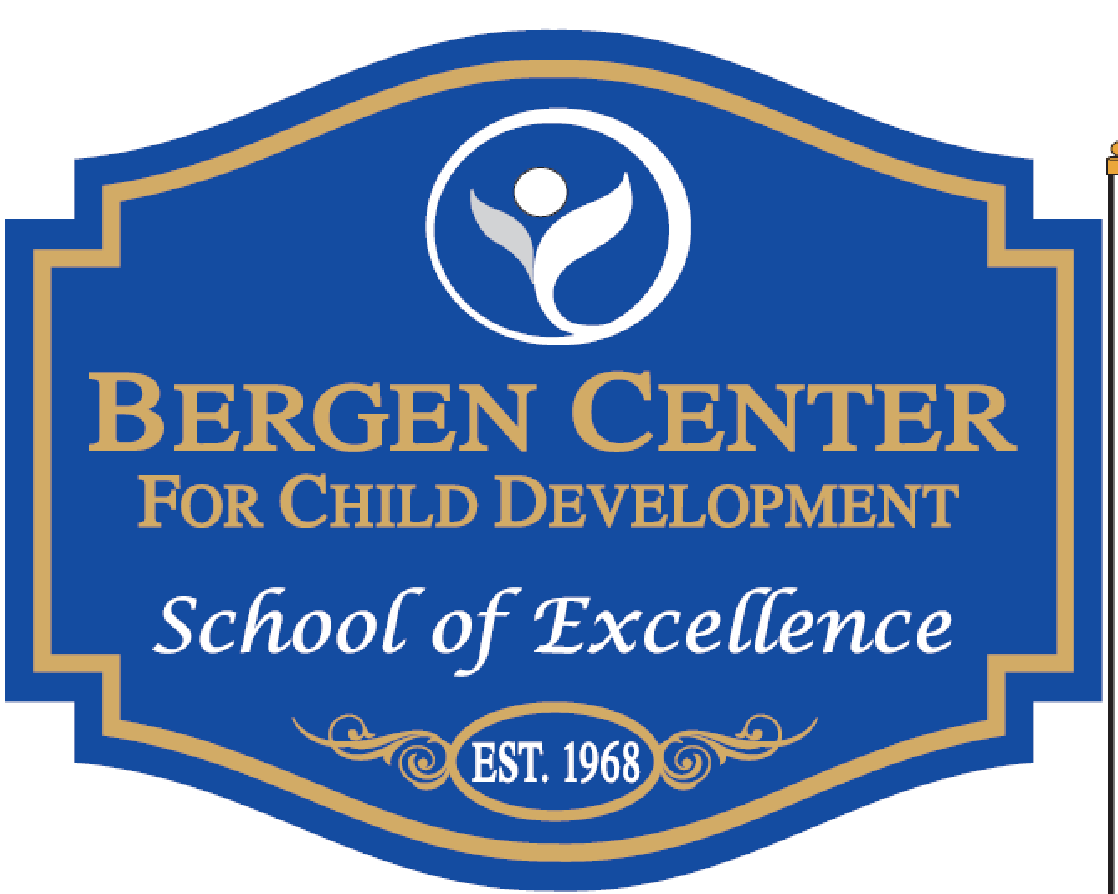 Thomas Santagato M.A. Ed. / Executive Director / Principal 140 Park Street,    Haworth, N.J. 07641(201)385-4857       FAX:  (201)385-4997Approve Private School for Students with Disabilitieswww.bergencenter.comTABLE OF CONTENTSTable of Contents											Pages 2-3                            	    Preface													Page 3                                                                                       Staff Directory                                                                                                                                                 		Pages 3-4                                                                                                                                                                                                 Communicable Disease Policy          									Pages 5                                                                                                                                                                                                 COMPONENT 1	(Equitable Access to Instruction)			                                                                                                                                                            Equitable Access to Instructional /   Learning Platforms  / Technology Access     				Page 6                                                                                                 Age Appropriate Instruction /Instructional Time / Class Assignments /                                                            Page 6                                                                                 Independent Work / Measures of  Student Learning                                                                                                                                                                                        Assessing Student “Learning Loss”  / Regression   							Page 7                                                                                                                                                                                                                      School  Organization Structure										Page 7	                                                             Student Demographics	                                                                                                 				Pages 7-8                                                                                           COMPONENT 2	(Addressing Special Education Needs)                                                                                                                                                                                                                                                Accommodations and Modifications as per Student IEP’s / Monitoring Student Progress 		Pages 8		                               Related Service Provisions	                                                                          	                                           Page 9		                                        Virtual IEP Meetings / Methods to Document IEP Implementation and Tracking of Services                      Pages 9-10                                                                                                            Communication to Sending District Case Managers							Page 10			         COMPONENT 3  (Addressing ELL / Bilingual Needs                                                                                                                                                                                                  Addressing the needs of English Language Learners / Translation of Language and Materials       	Page 10                                                                                                                 COMPONENT 4	(Safe Delivery of Meals)                                                                                                                                                                                                                                            Please see brief narrative 									              Page 10                                                        COMPONENT 5	(Length of Virtual / Remote Instruction)                                                                                 					                                                     Please see brief narrative                                                                                                                                              Page 10                                                                                                 COMPONENT 6	(Attendance)                                                                                                                                                                                                                             Recording Student Present / Absent / Follow-up with Parents / Student Not Participating  		Page 11                                                       COMPONENT 9	(Board Approval)                                                                                                                                                                                                                                            Please see brief narrative             									Page 12                                                                                                                                                                                                                                 COMPONENT 10 (Website Posting)                                                                                                                                                                                                                                                     Please see brief narrative                                                                                                                                         	Page 12                                                                                          COMPONENT 11 (Essential Employees 													                    Please see brief narrative                                                                                                                                              Page 12                                                                                     COMPONENT 12 (Plan Sharing)       									                                                                              Please see brief narrative                                                                                                                                           	Page 12                                                                               ADDENDUM 																	              Responsibilities of staff during remote/virtual learning                                                                                        ADDENDUM  ( Separate Document )                                                                                                                                                                                                                                                                                                                               Preface                                                                                                                                                                                                                                                  The purpose of Bergen Center’s Emergency Health-Related School Closure Plan is to outline the measures taken to ensure students will continue to receive instruction in the event of long-term school closures as a result of any public health EMERGENCY school closure. The plan outlines the protocols developed to ensure ongoing and open lines of communication. Virtual learning is the main platform to maintain a continuum of instruction, equitable access for all and delivery of related services to successfully implement all aspects of the plan. We have also developed a plan that will ensure the continuum of services for students who lack internet or unable to utilize this format.Staff Directory1. Tom Santagato		Executive Director / Principal                      	 tsantagato@bccdschool.com                                                                 Cell #(973) 464-6619              	Available for assistance as needed                                                                                                                                                                                                                                                                                                                                                                                                                                       2. Ana Mendoza		Administrative Assistant 			amendoza@bccdschool.com                                                                                                                                             3. Elaine Brondi			Business Secretary                                        	eshenkman@bccdschool.com                                                                                                                             4. Susan Moe			Business Manager				smoe@bccdschool.com                                                                                                                                                                    5. Pam Daniels			School Nurse                    	                        	pdaniels@bccdschool.com                                                                                                                       6. Tyler Ryan			School Social Worker                                                  tryan@bccdschool.com                                                                                                                  7. Gladys Ocasio		BCBA (Behavioral Analyst)                                       gocasio@bccdschool.com                                                                                                                  8. Anthony Anderson		SSSA (Student Support Safety Advocate)      	aanderson@bccdschool.com    					                                    9. Nicole O’Brien		Classroom Teacher                                                     nobrien@bccdschool.com                                                                                                          10. David Smith 		Classroom Teacher				dsmith@bccdschool.com				                                              11. Lauren Delgado		Classroom Teacher				 ldelgado@bccdschool.com                                                                                          12. Paloma Palmer                       Classroom Teacher				ppalmer@bccdschool.com			                                                                                                                                                                                                                            13. Claire Moon			Music Therapist                                                          	cmoon@bccdschool.com                                                                                                                            14. Robert Hans			CBI / SLE / Life Skills Teacher                                   	rhans@bccdschool.com                                                                                                                15. Stacy Lieberman		Art Therapist                                                               slieberman@bccdschool.com                                                                                                                                    16. Krysten Cummins 		Supervisor/Speech Language Pathologist             kcummins@bccdschool.com                                                                                                                                                                                                 17. Karen Fink			Occupational Therapist                                          	kfink@bccdschool.com                                                                                                                                                                                                                18. Stefanie Fahy		Physical Therapist				sfahy@bccdschool.com                                                                                                                                                                        19. Maria Marini		Reading Specialist                                                	mmarini@bccdschool.com   20. Rene Speno			Classroom Teacher				rspeno@bccdschool.com21. Emily Gutin                              Physical Education 				egutin@bccdschool.com22. Ragan Van Campen     	Teacher Visually Impaired			rvancampen@bccdschool.comPara-Professionals                                                                                						                                                                                      1. Alexi Amaya                                                                                                                    aamaya@bccdschoolcom                                                                                                                   2. Abigail Aparicio						                            aaparicio@bccdschoolcom                                                                                                                                                                                                                                               3. Lonnell Brown 								lbrown@bccdschoolcom                                                                                                              4. Darrin Naylor 								dnaylor@bccdschoolcom                                                                                                             5. Catherine Santiago                							csantiago@bccdschoolcom                                                                                               6. Colleen Altera								caltera@bccdschool.com                                                                                                                                        7.  Diosana Mercado                                                                                                          dmercado@bccdschoolcom                                                                                                                                                                                                                               8. Susan Chambers                                                                                                       	schambers@bccdschoolcom                                                                                                                                                                                                                            9. Ana Santos                                                                                                                	asantos@bccdschoolcom                                                                                                                                                                                                                            10. Maurice Richardson                                                                                                 	mrichardson@bccdschoolcom                                                                                                                                                                                                     11. Elijah Carter									ecarter@bccdschoolcom                                                                                                                                                                                                                                  12. Taylor Valdes                                                                                                           	tvaldes@bccdschoolcom                                                                                                                                                                                                                             13. Marina Batista                                                                                                  	mbatista@bccdschoolcom                                                                                                                                                                                                                                                                                                                                                                                                                                                                                                                                                                                                    14. Majella Kourelakus								mkourelakus@bccdschool.com	                                                                         15. Jennifer Hodge								jhodge@bccdschool.com 	16. Courtney Deloughery							cdeloughery@bccdschool.com17. Janique Goberdhan								jgoberdhan@bccdschool.com37. Trecia Gutierrez								tgutierrez@bccdschool.com18. Catherine Kaylmnios							ckaylmnios@bccdschool.com19. Teresa Viole									tviole@bccdschool.com20. Olivia Wagner								owagner@bccdschool.com21. Nataly Padilla								npadilla@bccdschool.com22. Nathan Tomlinson								ntomlinson@bccdschool.com23. Rachel McNulty								rmcnulty@bccdschool.com24. Silvia Lachapel								slachapel@bccdschool.com25. Danielle Grunewald								dgrunewald@bccdschool.com26. Olivia del Aguila								odelaguila@bccdschool.com27. Ruth Campana								rcampana@bccdschool.com28. Thelma Gonzalez								tgonzalez@bccdschool.com29. Juliana Felipa								jfelipa@bccdschool.com30. Ryan Shepper								rshepper@bccdschool.com31. Ramon Zelaya								rzelaya@bccdschool.comCommunicable Disease Policy                                                                                                                                                                                                  POLICY #  8006                                                                                                                                                                                                                                                                SECTION:  Operations                                                                                                                                                                                                              Bergen Center’s Board of Trustees recognizes that control of the spread of communicable disease is essential to the well-being of the school community and to the efficient operation of the schools. The Board shall be bound by the statutes and by rules of the State Board of Education for the exclusion and readmission of pupils who have contracted a communicable disease and of teachers and pupils who have been exposed to a communicable disease and for the instruction of teachers in health and the prevention of disease.  The Board shall comply with regulations of the New Jersey Department of Health and the Bergen County Board of Health governing the prevention, control, and reporting of communicable disease.When there is evidence of departure from normal health of any pupil, the Executive Director / Principal of Bergen Center and by the recommendation of the school physician or school nurse exclude such pupil may be excluded from the school building. Any pupil retained at home or excluded from school by reason of having or being suspected of having a communicable disease shall not be readmitted to his/her classroom until he/she presents written evidence of being free of communicable disease.  That evidence may be supplied by the school medical inspector or another qualified physician who has examined the pupil.The Executive Director / Principal shall develop procedures for the control of communicable disease that include the instruction of teaching staff members in the detection of disease and measures for its prevention and control; the removal from school premises to the care of a responsible adult for pupils identified and excluded in accordance with this policy; the preparation of standards for the readmission of pupils who have recovered from communicable disease; the provision of appropriate home instruction to excluded pupils in accordance with law; and the filing of reports as required by law. Legal References:N.J.S.A.           18A:40-3; 18A:40-7 et seq.N.J.S.A.           26:4-4; 26:4-6N.J.A.C.          6A:16-1.4N.J.A.C.          8:57-1.3; 8:57-1.6; 8:57-2.1 et seq.COMPONENT 1 (Equitable Access to Instruction)Equitable Access to Instructional / Learning Platforms / Technology Access:                                                                                                                                                                                                                                        All Students will be provided:A personal device for virtual / remote learningAn  email address to communicate with their teachers and related service providersAccess to Google hangoutAccess to video and/or audio conferencing via ZoomAccess to educational websites used in class and aligned to lessons Credentials to log in to apps providing supplemental instructionAdditional measures taken to ensure equitable access to instruction include:Video conferencing via Zoom in the event of technical difficulties with GoogleAudio conferencing via Zoom for students with limited access to the Internet Video tutorials for parents and students Access to IT support for parents and students ANY STUDENT THAT DOE NOT HAVE INTERNET ACCESS… HOT SPOTS will be provided to ensure remote accessWorkbooks and other resources prepared for each studentIn the event that students lack access to the Internet. Teachers will have the ability to mail work directly to them.Age Appropriate Instruction/Instructional Time / Class Assignments /                                                                                                                                             Independent Work / Measures of Student Learning:      The specific age and need determine the amount of time a student spends on direct instruction.  The window of time offered by teacher and related service therapist is between the hours 8:00 am and 3:00 PM. However, the average daily time spent on virtual direct instruction is approximately 300 - 360 minutes.  (5 hours - 6 hours) Times are mutually agreed on with the parent, teacher and therapist. Special circumstance may require a teacher or therapist to meet with the parent and student other than the designated time.   Class assignments are based on the abilities, skills, grade level and NJ learning standards of each student. Students with significant disabilities complete their assignment during the online time slot with close monitoring, assistance, support and prompting. Whereas, students that have advanced cognitive and independent  skills complete their assignments when the on-line session is over. Assignments are reviewed and feedback is provided.  Bergen Centers employs the use of IXL; one of numerous learning tools offered to the entire student population.  IXL is personalized is a learning program that is tailored for each child. With a comprehensive K-12 curriculum, individualized guidance, and real-time analytics, IXL meets the unique needs of each learner.Assessing Student “Learning Loss” / Regression    Bergen Center’s Students have significant learning disabilities. Each student requires daily assessments to ensure that learning is retained, thereby mitigating any regression or learning loss. Many forms of assessments are used by teachers and para-professionals on a day-to-day basis. The NWEA (Northwest Evaluation Association) provide a variety of assessments that can be tailored to meet student needs in various disciplines. Upon the re-open of schools, each student will be assessed on the retention of their IEP goals as well as (ADL’s) Activities of Daily Living. If a student demonstrates regression, then re-learning the identified deficiencies will be taught and monitored until the student is proficient. School Organization:Class size:			4-12 students1:1 Support	 		84% of the student population receive 1:1 supportClassroom makeup:		Ungraded# of Classrooms			5Age Ranges 			7-10 years   /  13-15 years   /   15-18 years   /    18-21 yearsAdministrators			2Office Staff			3Custodial Staff			1.5Food Service Staff		1		Teacher Staff			11Related Services Staff		7		Para-Professional Staff		32Main Building 			13,864 sq. ft. - 8 Classrooms / 1 All Purpose Room- Cafeteria  / 5 Offices / 1 Café - School Store 						6 restrooms / 1 reset room Module Building		750 sq. ft. / 3 classroomsProperty Size			4.06 acresStudent Demographics:Student Residence:	23 communities / Bergen, Passaic, Essex, Morris, Hudson and Middlesex Counties.                                                               Student population: 	40 students                                                                                                                                                                                      Disabilities:		Down Syndrome, ASD (verbal & non-verbal), Cerebral Palsy, ADHD, TBI, Mental Health Challenges					Hearing Impaired, Visually Impaired, Behavioral Disorders , etc.                                                                                                                                    Ages:			6 to 21 present (service ages 5-21).Ethnicity		White =	*Black = *    Latino/Hispanic = *     Asian/ Pacific Islander  = *                                                    					Native American = *     Other = *             	                                                                              Economic Status	100% of our students are receiving free lunch and weekend meals lunch 	 	                                       Pre-School		N/AHomeless 		NoneMigrant            		NoneELL’s			*                                                                                                                                                                        COMPONENT 2 Addressing Special Education NeedsAccommodations and Modifications as per Student IEP’s / Monitoring Student Progress Bergen Center teachers, para-professionals and related service personnel have received tutorial instruction on how to use ZOOM, Google Hangout, Skype and Facetime to provide virtual instruction. Each of the aforementioned individuals are extremely familiar with every student’s specific needs and learning goals, therefore effective instruction is apparent and highly plausible. Parents, students and group home guardians are also trained in how to access the various virtual platforms employed.                                                                                                                                                       While meeting IEP goals is certainly important during this time, the health of each child is paramount. Teachers and the school nurse will do WELLNESS CHECKS. Monitoring will occur on a daily basis performed by the classroom teacher and/or the school nurse or related service therapist. Many children received food through their local schools, so the Covid-19 closures, coupled with rising unemployment, have increased the needs of students and their families. Recognizing that students cannot learn as well if they are hungry or feel unsafe, doing weekly runs to drop off hygiene items and nonperishable foods for the children  will occur if the need arises. It is important the school and parents be on the same page. Bergen Center will ensure that every parent has a copy of their child's IEP. If they cannot find a copy one will be sent.  In addition, a phone call with the parents will take place to re-acclimate to the parent with the child’s IEP.  The students PLAFF (present level of academic achievement and functional performance) will also be discussed to ensure continued progress.  Accommodations will be made to ensure a family has a reliable computer connection and a device with the appropriate capability. Bergen Center will also provide free hot spots, IPad, Chromebooks or augmentative device/s if a student is in need during the Covid-19 crisis. Students that receive ABA support will also be remotely when possible and appropriateIf a technology platform is not the preferred, an alternate method of instruction may be used, i.e. (hard copy materials sent via mail followed up with telephone instruction, pictures, drawings, refreshable braille, switch, alternative communication (AAC) supports and or / simple speech generating devices (SGDs).While providing special education services, progress reports will continue to be provided to parents/ guardians on the schedule indicated in the IEP, to the extent possible. If progress reporting is unable to be provided as indicated in the IEP, this decision will be documented; a plan will be developed to resolve any concern when school returns to normal operations. As educational services are provided, Bergen Center will collect progress data in order to inform parents and the IEP teams on compensatory service decisions once normal school operations resume.Related Service Provisions - (Speech Language Therapist SLP - Occupational Therapist OT - Physical Therapist, PT Audiologists and Teacher of the Visually Impaired TVI                                                                                                                                                                                                                                                    The NJDOE and Federal Government determined that related services can be delivered via video conferencing. Bergen Center’s staff will be available to deliver services accordingly. Bergen Center has updated this aspect of the emergency preparedness plan and communicated with each ending district.Additional details regarding delivery of related services are as follows: Student-specific work packets to provide mandated sessions targeting IEP goals Scheduled time via Google Hangout, facetime or Zoom for additional face-to-face supportScheduled time for weekly check-ins with parent via phone and email for increased supportVirtual IEP Meetings / Methods to Document IEP Implementation and Tracking of Services                                                                                                                                  Scheduled IEP meetings follow the subsequent steps. Sending district case managers schedule and notify the parent and school case manager to schedule a mutual time to meet virtually. If computer access is not available a conference call is scheduled.The appropriate stake holders are notified of the meeting.Virtual invitations are emailed and confirmedMeeting is conducted with the IEP TeamTo the best extent possible the monitoring and delivery of services will include: The classroom teacher will daily record daily the services delivered and the process will be monitored by the principal, school social worker and BCBA.Each service provider will record the frequency and duration of services. Weekly records will be submitted to the principal via Google Docs at the end of each week.Each service provider will also maintain and record data on efficacy of accommodations. The records will be submitted to the principal via a Google Doc at the end of each week. All documents are stored electronically in a secure file.   Communication to Sending District Case Managers		Bergen Center’s school psychologist is responsible to communicate weekly with every case manager via email, telephone or virtually. The communication addresses the progress of each student, any challenges that may occur and to offer support to the parent and student. Case managers will also be provided with an instant alert, recorded video, or letter that is sent to parents and students.   COMPONENT 3 (Addressing ELL / Bilingual Needs)											 Students that need ELL services or language interpretation services are provided by a family member that speaks English and the native language. If not feasible, than the school will hire an interpreter to join each virtual learning session. If a deaf or a visually impaired student requires services, Bergen Center will provide (ASL) American Sign Language and / or augmentative devices to service that student/s.Bergen Center is presently is meeting the needs of 2 students that require sign language instruction or visual impairment instruction. The method that is presently used to communicate with ELL, immigrants or bilingual student is having a family or staff member assist in translating materials and verbal instruction employing the native language of the students.  Moving forward Bergen Center multiple companies have recently designed portable Translation Smart Phone Devices that are reasonable priced. Bergen Center will be purchasing a language translator device that can translate 102 languages with 98% accuracy.Additionally, in order to meet the needs of families, students and staff that may be impacted socially, emotionally or forced to be removed from their current living environment, the Bergen Center will have our Social Worker reach out to impacted families to ensure that they have the necessary resources and contact information to seek assistance.  The Bergen Center has created a list of Family Resources and has posted it on our website, please see link below. https://docs.google.com/document/d/1HBH9CVt5xqBIhPkBqGERpt_WLZ5gA4bMQtowonsjyF0/edit?usp=sharingCOMPONENT 4 (Safe Delivery of Meals)                                                                                                                                                                                                                                                        The sending school districts of all students who receive free or reduced meals, have been asked to make provisions for their out of district students attending Bergen Center in accordance with whatever plans have been made for their in-district students. Each district was contacted via email or letter requesting the same. COMPONENT 5	(Length of Virtual / Remote Instruction)                                                                                                                                                                  The length of remote instruction, teacher availability, class assignments, independent work, tiered and measured learning were indicated in Component 2. However, comparable expression suggests that the length of instruction time is determined on the daily status of each student. Succinctly stated, students suffering from severe disabilities may be unable to meet academic and behavioral expectations on any given day. Nevertheless, daily efforts are demonstrated ted to ensure that services are implemented in accordance with IEPs to the GREATEST EXTENT POSSIBLE. The ultimate goal is to maximize student growth and development.COMPONENT 6	(Attendance)                                                                                                                                                                                                                 Bergen Center utilizes REALTIME TIME as the Student Tracking Information System. This system allows teachers to remotely record the attendance of each student. At the end of each week the report is sent to the business office and forwarded monthly to every sending district A student is recorded PRESENT when he / she reports to their daily virtual learning session, i.e. (Zoom, Google meets, Skype, etc.).The complexity or severity may look different for each student and is based on individual needs and circumstances. Therefore, the general” rule of thumb” or broad application for being marked present is not intended to be absolute for every situation.When a teacher makes three attempts to contact the parent/student in the course of one day, and that student fails to respond, it is at that time the student is recorded ABSENT. An ABSENCE may also be ” defined when a family notifies the school that their child is ill or unable to participate for the day due to varied circumstance related to the child’s disability.When a student demonstrates a pattern (3 or more times) of not attending a virtual or teleconference session, the sending district case manager is contacted with the request to follow-up with the parent / family. In addition, a letter is sent to the parent from the principal indicating the lack of student participation. As previous indicated; Bergen Center monitors the virtual attendance of each student. Although attendance is essential to the continued growth and progress of a student, however, it is NOT the attendance record that determines whether a student is retained, promoted or graduates during the pandemic.  The critical component is the IEP which ultimately determines the aforementioned. It is understood that school closures are a temporary situation, and APSSD are required to offer special education services to the most appropriate extent possible while students are away from their schools/programs.  The IEP teams may need to consider compensatory services and IEPs may need to be adjusted accordingly when school resumes. The IEP team will determine the amount of compensatory related services and the specifics for retention, promotion and graduation. IEP’s will be adjusted accordingly and adjustments will be made on a case-by-case basis, when school resumes.									 Assessments of Learning (previously stated)                                                                                                                                                                                                                          Bergen Center’s Students have significant learning disabilities. Each student requires daily assessments to ensure that learning is retained, thereby mitigating any regression or learning loss. Many forms of assessments are used by teachers and para-professionals on a day-to-day basis. The NWEA (Northwest Evaluation Association) provide a variety of assessments that can be tailored to meet student needs in various disciplines. Upon the re-open of schools, each student will be assessed on the retention of their IEP goals as well as (ADL’s) Activities of Daily Living. If a student demonstrates regression, then re-learning the identified deficient skills will be taught and monitored until the student is proficient. COMPONENT 9 (Board of Trustees Approval)                                                                                                                                                                                                       Bergen Center's next Board of Trustees meeting is not scheduled until the week December 2021. The Board has received the plan via email and intends to approve it at that meeting.COMPONENT 10 (Website Posting)                                                                                                                                                                                                        In accordance with NJ DOE requirement’s Bergen Center’s Emergency School Closure Plan will be posted and updated on the school website on Friday, September 30, 2022  WEBSITE: www.bergencenter.com   COMPONENT 11 (Essential Employees)                                                                              		                                                                                                                                                    The following staff members of Bergen Center are considered essential for the continuation of operations during the COVID-19 crisis while we have transitioned to online instruction. They may be required to pick up files, mail, or deliveries and may be requested to work on site for short durations of time depending on extenuating circumstances.  Our custodial staff will ensure the building is clean, heated and ready for our students and staff to return on short notice.  Additionally, the County Office will be provided with this list of essential employees, see below, as soon as we determine that we will be moving to virtual instruction.  School districts will also be notified and provided with this list.                                                                                                                                                                                                           Tom Santagato	 	Executive Director / Principal 						                                                                                                           Elaine Brondi		Business Secretary				                                                                                                                                                                      Susan Moe	 	Business Manager / Accounts Payable										                         Ana Mendoza		Administrative Assistant 		                                                                                                                                                                      Jack Calligaro		Maintenance / CustodianMike Boyce		Maintenance / CustodianCOMPONENT 12 (Plan Sharing)                                                                                                                                                                                                                                  The initial plan was shared with sending districts.  However, this revised plan has yet to be sent. Also, when the Board of Trustees approves this document it will be sent shortly thereafter to all the appropriate entities.NAME:POSITION:EMAIL ADDRESS